Dzień dobry,Bardzo dziękuję tym wszystkim, którzy terminowo odesłali mi prace projektowe. Osoby, które tego nie zrobiły, proszone są o jak najszybsze poprawienie ocen niedostatecznych za brak zadania. Na dzisiejszej lekcji popracujecie nad tekstem, a także poznacie szereg nowych słów zwiazanych z muzyką i interumentami muzycznymi. TROCHĘ MUZYKI NA ANGIELSKIM!!!Zapiszcie temat lekcji.	22.05.2020LessonTopic:  Musical instruments around the world.Przeczytajcie tekst ze strony 89 w podręczniku.Przepiszcie nowe zwroty i słowa:hurdy- gurdy – lira korbowastrings – strunystring – struna, strunowy wheel – kołosimilar to – podobny dobagpipes – dudytin – blaszanybrass – mosiężnynarrow – wąskimouthpiece –ustnikwhistle – gwizdekbeggar – żebrakbeg- żebrać, prosićwind – dętypercussion – perkusjaxylophone- ksylofon, cymbałki Przyporządkujcie nazwę instrumentu do obrazka, który go przedstawia. 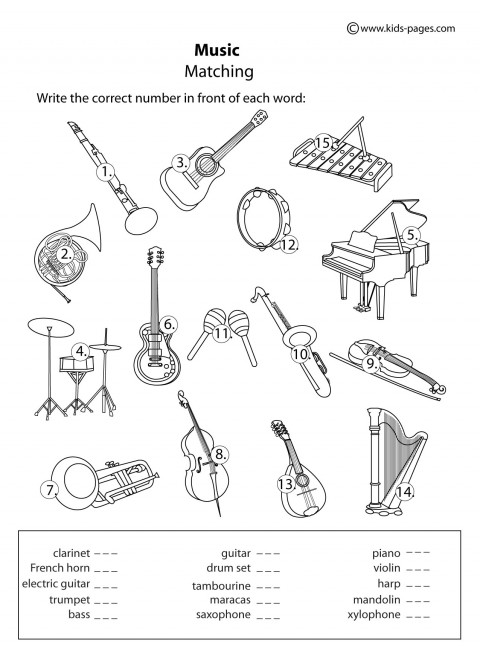 Wpiszcie brakujące samogłoski, tak, aby powstała pełna nazwa instrumentu muzycznego.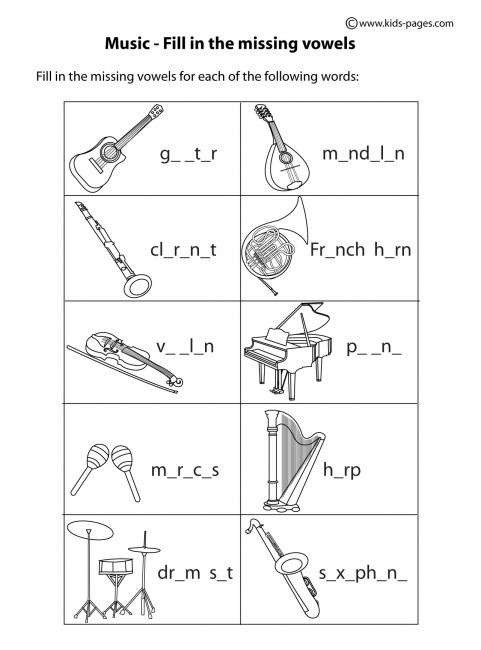 Podzielcie  instrumenty znajdujące się na kartach pracy na cztery kategorie: string (strunowe)wind (dęte)brass (mosiężne)percussive -.> ( perkusyjne) To już ostatnie zadanie na dziś. Zamknijcie podręczniki i zeszyty. Pozdrawiam A. T. 